БАШ%ОРТОСТАН  РЕСПУБЛИКА4Ы                              РЕСПУБЛИКА  БАШКОРТОСТАН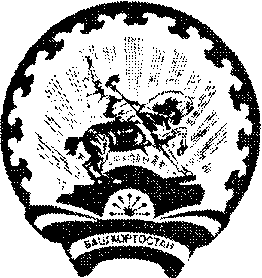   СТ*РЛЕБАШ РАЙОНЫ                                               СОВЕТ  СЕЛЬСКОГО  ПОСЕЛЕНИЯ  МУНИЦИПАЛЬ  РАЙОНЫНЫ:	                 	      КУГАНАКБАШЕВСКИЙ    СЕЛЬСОВЕТ                                                    %УFАНА%БАШ АУЫЛ   СОВЕТЫ                                         МУНИЦИПАЛЬНОГО РАЙОНА                                                                                       АУЫЛ   БИЛ*М*ҺЕ    СОВЕТЫ                                           СТЕРЛИБАШЕВСКИЙ  РАЙОНΚАРАР						                          РЕШЕНИЕ       20  декабрь  2017 й.                         № 66-1                            20 декабря   2017 г.Об утверждении  Правил  землепользования и застройки с. Куганакбаш, д. Новоивановка, д. Юмагузино,    сельского поселения Куганакбашевский  сельсовет муниципального района Стерлибашевский район Республики БашкортостанВ соответствии со статьей 32 Градостроительного кодекса Российской Федерации, статьей 14 Федерального закона от 6 октября 2003 года № 131-ФЗ «Об общих принципах организации местного самоуправления в Российской Федерации», в целях создания условий для устойчивого развития муниципального образования, сохранения окружающей среды и объектов культурного наследия, созданий условий для планировки территории муниципального образования, обеспечения прав и законных интересов физических и юридических лиц, в том числе правообладателей земельных участков и объектов капитального строительства и создания условий для привлечения инвестиций, в том числе путем предоставления возможности выбора наиболее эффективных видов разрешенного использования земельных участков, и объектов капитального строительства, а также с учетом результатов публичных слушанийСовет сельского поселения Куганакбашевский сельсовет муниципального района Стерлибашевский район Республики Башкортостан решил:1.Утвердить Правила землепользования и застройки            с. Куганакбаш,       д. Новоивановка, д. Юмагузино,    сельского поселения Куганакбашевский  сельсовет муниципального района Стерлибашевский район Республики Башкортостан.2.Обнародовать настоящее решение на информационном стенде в здании сельского поселения Куганакбашевский сельсовет муниципального района Стерлибашевский район Республики Башкортостан  и разместить  в сети «Интернет» на официальном сайте сельского поселения Куганакбашевский сельсовет.3.Настоящее решение вступает в силу после опубликования.Глава  сельского поселения Куганакбашевский   сельсовет   					Ф.Х.Вильданов 